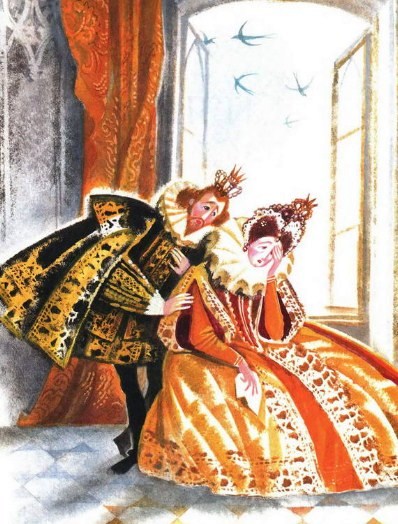 Жили-были король с королевой, и каждый день они говорили: Ах, если бы у нас родился ребёнок! А детей у них не было. Но вот однажды, когда королева сидела в купальне, вылезла из воды на берег лягушка и говорит ей:— Твоё желание исполнится. Не пройдёт и года, как ты родишь на свет дочь.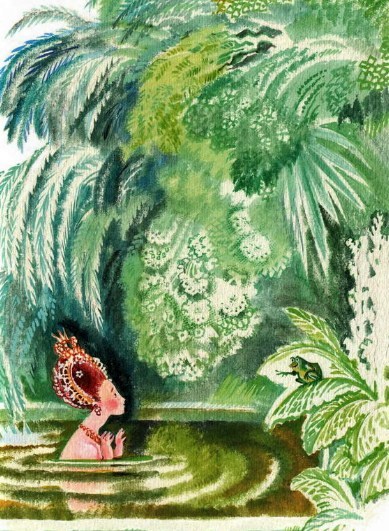 Как лягушка сказала, так и случилось — родила королева девочку. И была эта девочка такая прекрасная, что король на радостях устроил большой пир. 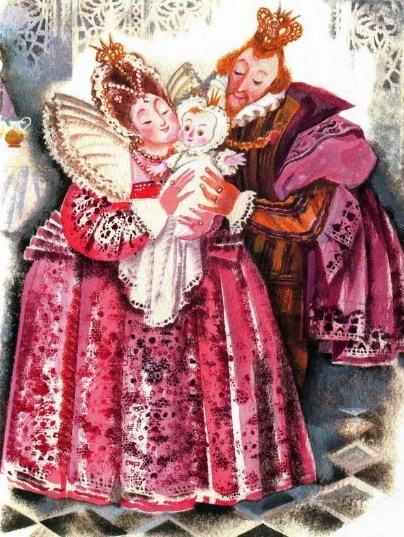 И созвал он на этот пир не только своих родных, друзей и знакомых, но и ворожей, чтобы они были к ребёнку доброжелательны и милостивы. Но ворожей было в королевстве ровным счётом тринадцать, а золотых тарелок, на которых они должны были есть, было у короля всего лишь двенадцать. Поэтому одной из ворожей пришлось остаться дома.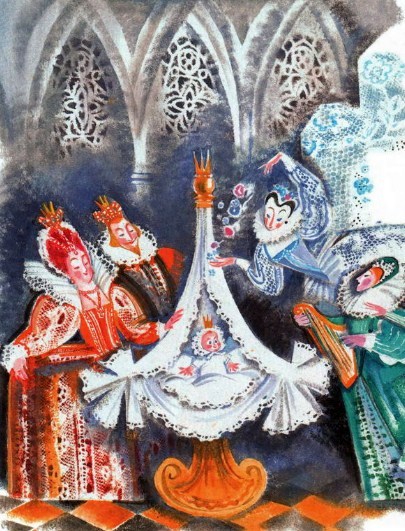 Пир устроили на славу, а когда праздник кончился, ворожеи одарили ребёнка чудесными дарами: одна — добродетелью, другая — красотой, третья — богатством. Так они одарили его всем, что только можно пожелать на свете.Когда одиннадцать произнесли свои пожелания, явилась вдруг тринадцатая. Ей хотелось отомстить за то, что её не пригласили на пир. Ни с кем не здороваясь, она воскликнула громким голосом:— Когда королевне исполнится пятнадцать лет, она уколется о веретено и тут же упадёт замертво!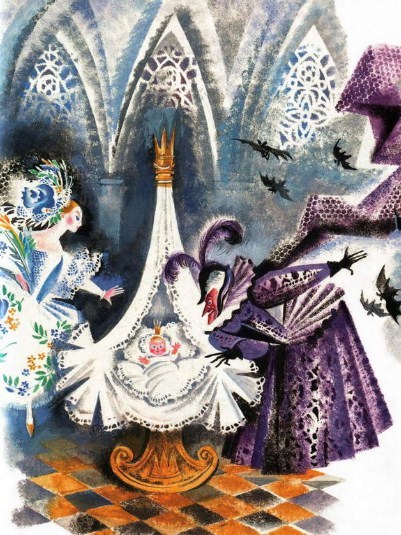 И, сказав это, повернулась и вышла из зала. Всех охватил ужас. Но тогда выступила двенадцатая ворожея — она не высказала ещё своего пожелания. Отменить роковое предсказание она уже не могла, но смягчила его, сказав:— Но то будет не смерть, а глубокий сон, в который королевна погрузится на сто лет.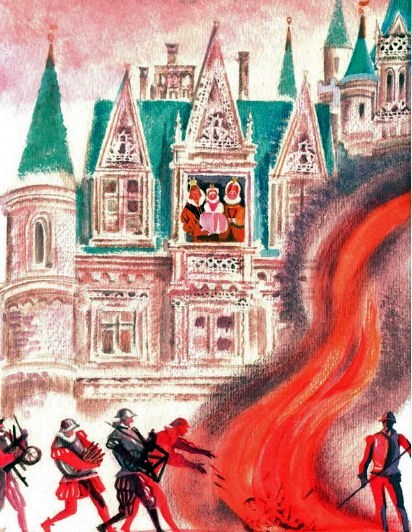 Король хотел уберечь свою любимую дочь от несчастья и приказал сжечь все веретена во всём королевстве. А девочка росла, и исполнились все пожелания ворожей: она была так красива, скромна, приветлива и умна, что всякий, кто её раз увидел, должен был ее полюбить.В тот день, когда ей исполнилось пятнадцать лет, короля и королевы не было дома, и девушка осталась в замке одна. Пошла она бродить по замку, заглядывала в комнаты и каморки, куда только ей вздумалось.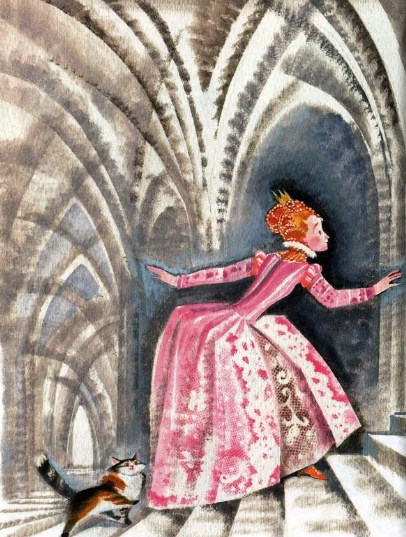 Наконец она подошла к старой башне, поднялась по узкой витой лестнице и очутилась у небольшой двери. В замке торчал ржавый ключ. Девушка повернула его — и дверь распахнулась. Видит королевна — перед ней маленькая светёлка, а в светёлке сидит у веретена старушка и прилежно прядёт пряжу.— Здравствуй, бабушка! — сказала королевна. — Что ты тут делаешь?— Пряжу пряду, — ответила старуха и кивнула ей головой.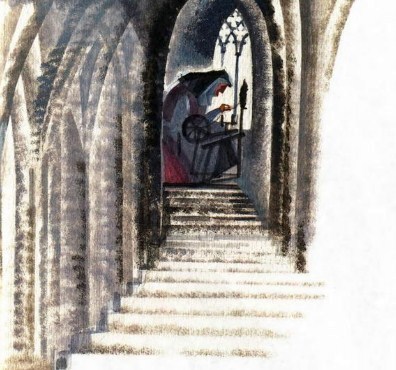 — А что это у тебя тут так весело вертится? — спросила девушка, взяла веретено и хотела было тоже взяться за пряжу. Но не успела она прикоснуться к веретену, как сбылось роковое предсказание: она уколола веретеном палец.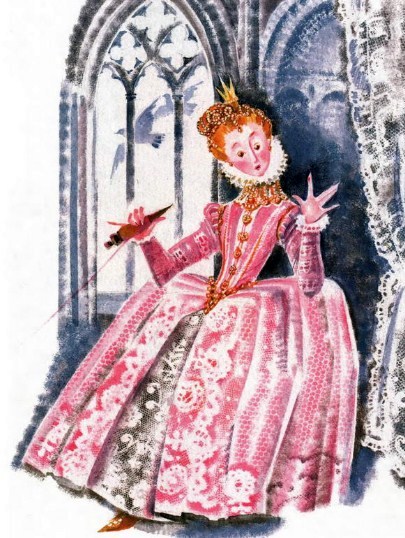 И в тот же миг, когда она почувствовала укол, она упала на постель, стоявшую в светёлке, и погрузилась в глубокий сон. И сон напал на всех, кто был в замке: король с королевой, которые только что вернулись домой и вошли в зал, мгновенно уснули, а с ними уснули все придворные. Уснули кони в конюшнях и собаки на дворе, голуби на крыше, мухи на стенах. Даже огонь, весело пылавший в печи, затих и потух, и жаркое перестало шипеть и поджариваться. А повар хотел было вытаскать за волосы поварёнка, за то, что тот что-то напортил, но вдруг отпустил его и уснул. И ветер утих, и на деревьях около замка не шелохнулся ни один листочек.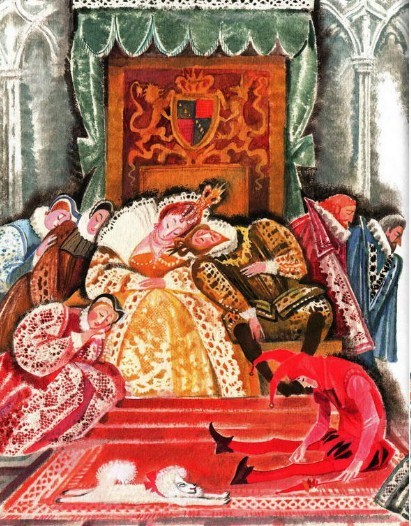 А вокруг замка вырос колючий шиповник и с каждым годом поднимался всё выше и выше. Вскоре он окружил и закрыл собою весь замок, и не было видно даже флага на башне.Но по стране пошла молва о Спящей красавице — так прозвали королевну — и время от времени наезжали туда разные королевичи и пытались пробраться через густой шиповник к замку. Но это было невозможно: колючие шипы крепко сплелись между собой, словно держась за руки. Юноши запутывались в них, не в силах были вырваться и погибали мучительной смертью.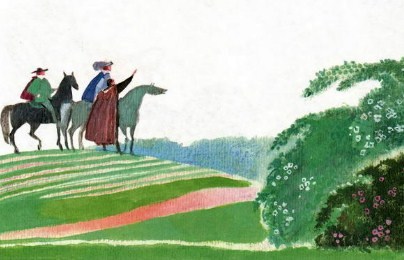 После долгих, долгих лет в страну опять явился королевич и услыхал от одного старика про колючий шиповник, за которым будто стоит замок, а в замке вот уже сто лет спит прекрасная королевна — Спящая красавица. И спят с ней король, и королева, и все придворные. Старик слыхал ещё от своего деда, что приходило уже немало королевичей, и все пытались пробраться сквозь шиповник, но они повисли на шипах и погибли жалкой смертью. И сказал тогда юноша:— Я этого не боюсь. Я хочу туда отправиться и увидеть Спящую красавицу!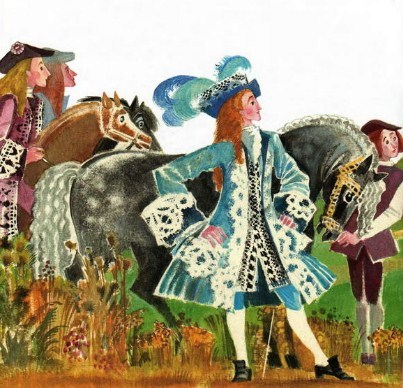 Напрасно добрый старик старался отговорить его. Королевич не послушался его совета.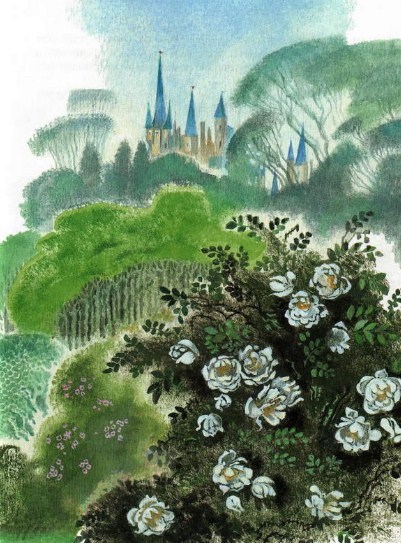 А к тому времени как раз минуло сто лет, и настал день, когда Спящей красавице суждено было снова проснуться. Подошёл королевич к шиповнику и видит: весь он усеян прекрасными, большими цветами. А кусты сами расступались перед ним и пропускали его целого и невредимого дальше, а потом снова смыкались за ним. На дворе замка королевич увидел коней и пятнистых гончих собак, и все они лежали и спали.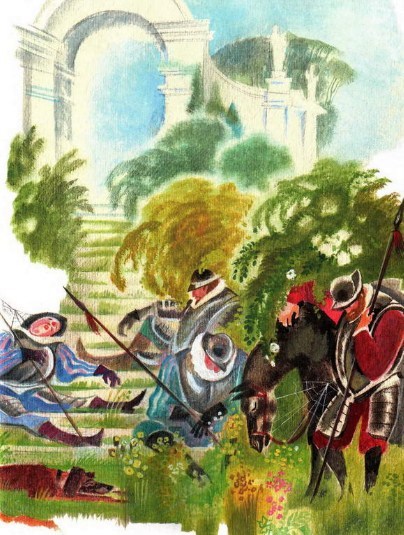 На крыше сидели голуби, спрятав головки под крыло. Вошёл королевич в замок, видит: на стене спят мухи, а повар на кухне всё ещё держит руку в воздухе, чтобы схватить за волосы поварёнка, а повариха сидит перед чёрной курицей, которую она собиралась ощипать. Пошёл королевич дальше и видит: в зале лежат и спят все придворные, а наверху, возле трона, лежат король с королевой. Шёл королевич всё дальше и дальше, и всюду было так тихо, что он слышал даже собственное дыхание. Подошёл он наконец к башне, отворил дверь маленькой светёлки, в которой увидел Спящую красавицу.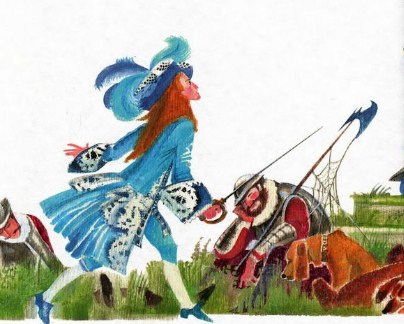 Она лежала там и была так прекрасна, что королевич не мог оторвать от неё глаз, наклонился над ней и поцеловал её.Тут красавица проснулась, открыла глаза и приветливо взглянула на него.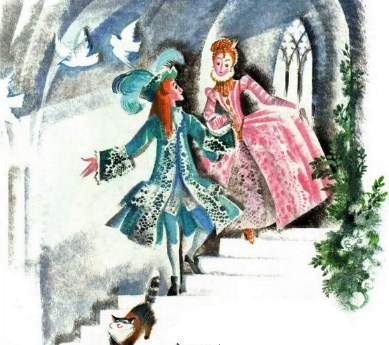 Потом они вместе сошли вниз. И вот проснулись и король с королевой, и все придворные и посмотрели удивлённо друг на друга. А на дворе поднялись кони и стали отряхиваться, вскочили гончие собаки и замахали хвостами; голуби на крыше высунули из-под крыльев свои головки, осмотрелись вокруг и полетели в поле; а мухи стали ползать по стене, огонь на кухне вновь запылал, загорелся, стал варить еду, и жаркое опять жарилось и шипело. А повар дал поварёнку такую пощёчину, что тот завизжал, а повариха стала скорей ощипывать курицу.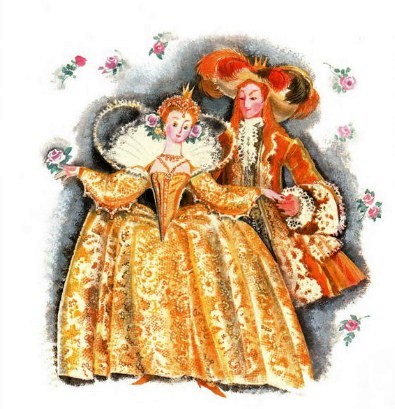 А королевич с прекрасной королевной отпраздновали пышную свадьбу и жили счастливо до самой смерти.